PressemitteilungSTUDIEN MONITOR Nr. 2/2022Berlin, 9. Juni 2022. Homöopathie wirkt über den Placebo-Effekt hinaus - das zeigen zahlreiche hochwertige wissenschaftliche Studien. In unserer neuen Reihe Studien-Monitor stellen wir Forschungsbeispiele vor, die auf die Wirksamkeit der Homöopathie über den Placebo-Effekt hinaus hinweisen. In dieser zweiten Ausgabe beschreiben wir eine Studie aus dem Jahr 2020, die die Wirkung der Homöopathie bei der Reduktion von Seromen nach Mastektomie* und sofortiger Brustrekonstruktion untersucht. Serome sind Flüssigkeitsansammlungen, die sich nach einer Operation bilden können.Thema und Haupt-AutorHomöopathische Behandlung zur Verringerung von Seromen nach Mastektomie und sofortiger Brustrekonstruktion, von Dr. Adi Maisel Lotan, Abteilung für plastische und rekonstruktive Chirurgie, Hebräische Universität von Jerusalem, Israel.Worum geht es in der Studie und welchen Mehrwert hat die homöopathische Behandlung dabei?
Brustkrebs ist die häufigste Tumorart bei Frauen, und in den meisten Fällen umfasst die Behandlung eine Mastektomie, gefolgt von einer Brustrekonstruktion. Ein postoperatives Serom (eine Flüssigkeitsansammlung im Wundbereich) ist nach einer Brustrekonstruktion häufig. Es verursacht Beschwerden bei den Patientinnen und kann zu weiteren medizinischen Problemen führen, z. B. zu einer langsameren Wundheilung und/oder zu Verzögerungen bei der weiteren onkologischen Behandlung. Dies kann in der Folge zu einem längeren Krankenhausaufenthalt und höheren medizinischen Kosten führen. Die gängige Praxis zur Vermeidung übermäßiger Flüssigkeitsansammlungen ist das Einlegen chirurgischer Drainagen. Trotz umfangreicher Forschungsarbeiten konnte bisher keine vollständig wirksame Methode zur Vermeidung von Seromen gefunden werden. Dies veranlasste die Autoren, neue Methoden zur Verringerung der Drainage zu untersuchen. Die aktuelle Studie umfasst 55 Frauen (78 Brüste) im Alter von 18 Jahren oder älter, die sich einer Mastektomie und einer sofortigen Brustrekonstruktion unterzogen haben. Sie Was sind die wissenschaftlichen Ergebnisse? 
Es wurden zwei Gruppen verglichen, die entweder eine individuelle homöopathische Behandlung oder ein Placebo erhielten. Die Wirksamkeit wurde durch Messung der PMS-Symptome (prämenstrueller Score), der Einnahme konventioneller Medikamente und der Zeit, die verging, bis die chirurgischen Drainagen entfernt werden konnten ("Zeit bis zurDra Drainageentfernung"). Weitere Überwachungskriterien waren u.a. die Verwendung von Schmerzmitteln und Komplikationen. Die homöopathische Behandlung verkürzte die durchschnittliche Drainagezeit um 2,4 Tage, von 13,5 Tagen in der Placebogruppe auf 11,1 Tage in der Homöopathiegruppe, und dieses Ergebnis war statistisch signifikant (p< 0,05).Der Einsatz von Opioiden (Schmerzmitteln) war in der Homöopathiegruppe geringer als in der Placebogruppe, auch wenn der Unterschied die Schwelle der statistischen Signifikanz verfehlte (p=0,057).Es wurden keine Nebenwirkungen der homöopathischen Behandlung beobachtet.Wie ordnen die Autoren die Ergebnisse ein?
Serombildung ist ein häufiges Problem nach Mastektomie und Brustrekonstruktion bei Frauen mit Brustkrebs. Eine Verringerung der Serombildung bedeutet, dass die Patientinnen nach der Operation weniger Beschwerden haben, d. h. weniger Komplikationen auftreten und sie weniger Schmerzmittel benötigen. Dies kann wiederum dazu beitragen, den Krankenhausaufenthalt zu verkürzen und die Krankenhauskosten zu senken. Die positive Wirkung von Arnica montana und Bellis perennis auf die Verringerung von Seromen - hier gemessen an der Zeit bis zur Entfernung der Drainage - ist daher ein vielversprechendes Ergebnis dieser Studie, sowohl für die Patientinnen als auch für die Gesundheitsdienstleister.Wo wurden die Ergebnisse publiziert?
Lotan, A.M., Gronovich, Y., Lysy, I. et al. Arnica montana and Bellis perennis for seroma reduction following mastectomy and immediate breast reconstruction: randomized, double-blind, placebo- controlled trial. Eur J Plast Surg 43, 285–294 (2020). https://doi.org/10.1007/s00238-019-01618-7  
Über das HRIDas HRI wurde 2007 von dem Physiker und Krebsforscher Dr. Alexander Tournier in London gegründet. Das Institut fördert neue, qualitativ hochwertige wissenschaftliche Forschung zur Homöopathie und veranstaltet internationale Forschungskonferenzen und Expertentreffen.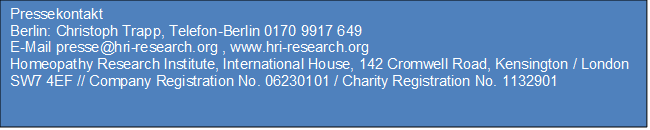 Bisher in der Reihe Studien-Monitor erschienen:HRI Studien-Monitor Nr. 1/2022: Homöopathie bei Frauen mit prämenstruellen Symptomen - https://www.hri-research.org/de/2022/04/hri-studien-monitor-nr-1-2022/  ---* Mastektomie ist die chirurgische Entfernung von Brustgewebe und bezeichnet die vollständige oder teilweise Entfernung der weiblichen oder männlichen Brustdrüse beziehungsweise der Milchdrüse bei anderen Säugetieren. Quelle: Wikipedia